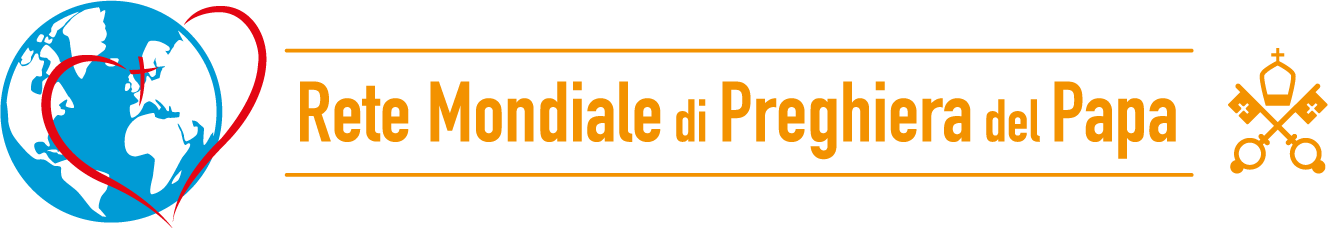 MARZO 2023Intenzione del PapaPreghiamo perché gli educatori siano testimoni credibili, insegnando la fraternità anziché la competizione e aiutando in particolare i giovani più vulnerabili.Intensione dei VescoviPreghiamo per la sicurezza nei luoghi di lavoro: affinché non sia considerata come un costo ulteriore da sostenere, ma come custodia della vita umana, valore inestimabile agli occhi di Dio.Intenzione del CleroCuore di Gesù,sei stato divinamente formato nel grembo di Maria:fa’ che i Tuoi ministri, per intercessione di Tua Madre,imparino da Te cosa significa “Misericordia, voglio, e non sacrifici”.